O, O, O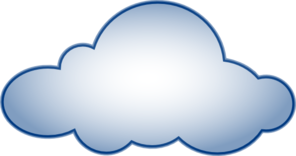 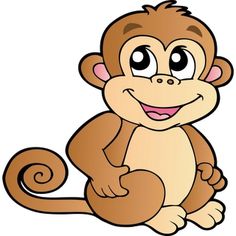 BALON LETI V NEBO.NA POLET BI OTO SE PODAL,A VIŠINE SE JE ZBAL. 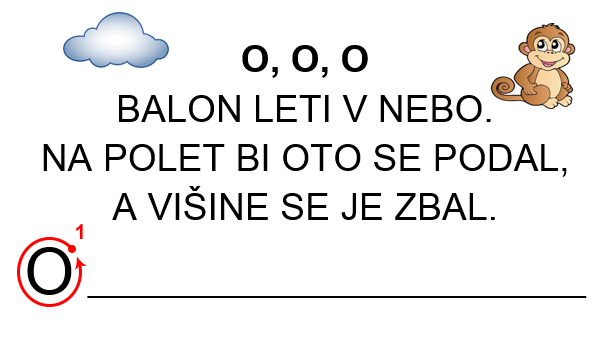 